GBPUSD analiziSon bir neçə gündür yüksələn GBPUSD cütlüyü günün ilk yarısında İngiltərədən gələn sənayedə biznes aktivliyi indeksinin təxminlərdən az olması cütlüyün 1.6615 dəsətyinə qədər enməsini təmin etdi. Bu gün İngiltərədən gələn orta təsirli xəbərin cütlüyün o qdərə də aktiv hərəkətinə təsir edəcəyi gözlənməsə də, ABŞ –dan gələcək olan məşğulluq xəbərinin cütlüyün hərəkətinə aktiv təsir edəcəyi əgər nəticələrin təxminləri üzərində açıqlanarsa bu cütlüyün günü 1.6615 dəsətyində aşağıda başa vurmasını təmin edəcək. Qrafikə gündəlik zaman intervalında baxdıqda yüksələn trend daxilində 1.6615 dəstəyi üzərində hərəkət edən cütlük dünən 1.6615 dəstəyini test etmiş oldu. Bu gün cütlüyün təkrarən bu dəstəyi test etməsi və hətta qırması gözlənilir. Bu günkü hədəfin 1.6615 və 1.6570 olması gözlənilir.Pivot: 1.6615Dəstək: 1.6615,1.6570,1.6505Müqavimət: 1.6670,1.6720,1.6820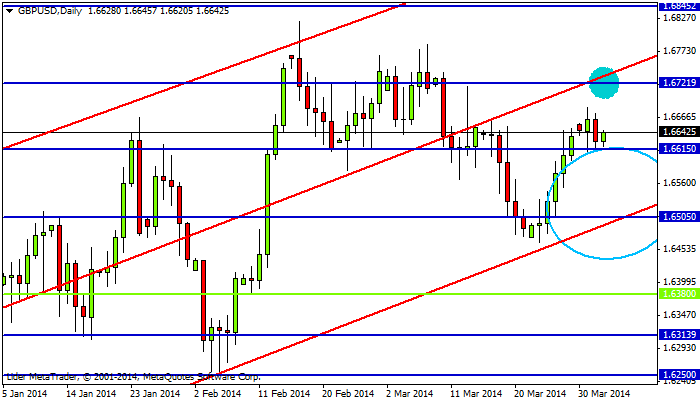 